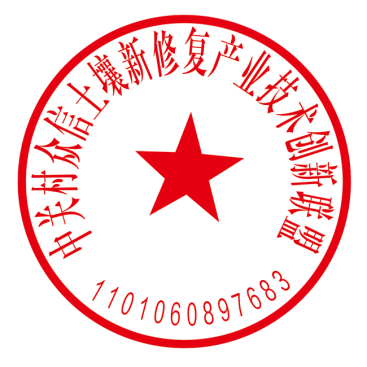 备注：参会报名表填好后，请发送至china_soil@163.com；2021黄河流域矿山生态治理与土壤修复峰会参会回执2021黄河流域矿山生态治理与土壤修复峰会参会回执2021黄河流域矿山生态治理与土壤修复峰会参会回执2021黄河流域矿山生态治理与土壤修复峰会参会回执2021黄河流域矿山生态治理与土壤修复峰会参会回执2021黄河流域矿山生态治理与土壤修复峰会参会回执参 会 单 位参 会 单 位参 会 单 位参 会 单 位参 会 单 位参 会 单 位*单位名称*联系人*邮编*联系方式*通讯地址参 会 代 表参 会 代 表参 会 代 表参 会 代 表参 会 代 表参 会 代 表人数11234*姓名*民族*性别*职务*手机*邮箱*是否住宿住 宿 代 表 请 继 续 填 写 此 栏住 宿 代 表 请 继 续 填 写 此 栏住 宿 代 表 请 继 续 填 写 此 栏住 宿 代 表 请 继 续 填 写 此 栏住 宿 代 表 请 继 续 填 写 此 栏住 宿 代 表 请 继 续 填 写 此 栏*住宿日期*住宿日期*所需房型*所需房型开 据 发 票 单 位 请 继 续 填 写 此 栏开 据 发 票 单 位 请 继 续 填 写 此 栏开 据 发 票 单 位 请 继 续 填 写 此 栏开 据 发 票 单 位 请 继 续 填 写 此 栏开 据 发 票 单 位 请 继 续 填 写 此 栏开 据 发 票 单 位 请 继 续 填 写 此 栏*专票*专票单位名称*专票*专票纳税人识别号*专票*专票地址*专票*专票电话*专票*专票开户行*专票*专票账号*专票*专票收件人、地址及联系方式*普票*普票单位名称*普票*普票纳税人识别号*普票*普票收件人、地址及联系方式备注：备注：1、*如果有需要与认识的参会嘉宾合住一个房间的，请提前告知会务组。1、*如果有需要与认识的参会嘉宾合住一个房间的，请提前告知会务组。1、*如果有需要与认识的参会嘉宾合住一个房间的，请提前告知会务组。1、*如果有需要与认识的参会嘉宾合住一个房间的，请提前告知会务组。备注：备注：2、*如果发票邮寄地址与第三排通讯地址一致则发票处可不写2、*如果发票邮寄地址与第三排通讯地址一致则发票处可不写2、*如果发票邮寄地址与第三排通讯地址一致则发票处可不写2、*如果发票邮寄地址与第三排通讯地址一致则发票处可不写备注：备注：3、* 标注为必填内容，谢谢配合。3、* 标注为必填内容，谢谢配合。3、* 标注为必填内容，谢谢配合。3、* 标注为必填内容，谢谢配合。